ที่ มท ๐๘๑๐.๖/ว	กรมส่งเสริมการปกครองท้องถิ่น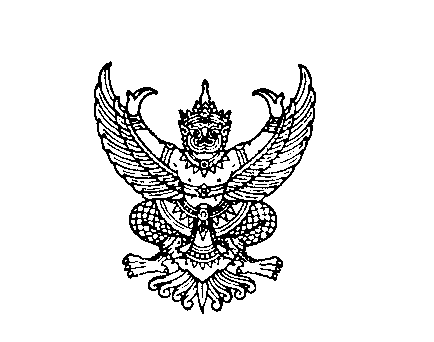 		ถนนนครราชสีมา เขตดุสิต กทม. ๑๐๓๐๐	เมษายน  2562เรื่อง	ประชาสัมพันธ์เรื่องการตรวจประเมินและรับรองมาตรฐานการท่องเที่ยวอาเซียน ประจำปี 2562เรียน  ผู้ว่าราชการจังหวัด ทุกจังหวัดสิ่งที่ส่งมาด้วย	1. รายละเอียดการตรวจประเมินและรับรองมาตรฐานการท่องเที่ยวอาเซียน 		ประจำปี 2562 	จำนวน 1 ฉบับ	2.	แบบแสดงความจำนงขอรับการตรวจประเมิน		และรับรองมาตรฐานการท่องเที่ยวไทย 	จำนวน 1 ฉบับด้วยกรมส่งเสริมการปกครองท้องถิ่นได้เข้าร่วมการประชุมคณะกรรมการตรวจประเมินและรับรองมาตรฐานการท่องเที่ยวอาเซียน ประจำปี 2562 ครั้งที่ 1/2562 เมื่อวันจันทร์ที่ 25 มีนาคม 2562 ระหว่างเวลา 10.00 – 12.00 น. ณ ห้องประชุม 2 ชั้น 3 กรมการท่องเที่ยว เพื่อพิจารณาแผนการตรวจประเมินและรับรองมาตรฐานการท่องเที่ยวอาเซียนประจำปี 2562 ซึ่งที่ประชุมมีมติให้กรมส่งเสริมการปกครองท้องถิ่นดำเนินการประชาสัมพันธ์เชิญชวนองค์กรปกครองส่วนท้องถิ่น ที่ตรงตามหลักเกณฑ์และมีความต้องการเข้ารับตรวจประเมินและรับรองมาตรฐานการท่องเที่ยวอาเซียน ประจำปี 2562 โดยมี 2 มาตรฐาน ได้แก่ มาตรฐานเมืองท่องเที่ยวสะอาดอาเซียน และรางวัลการท่องเที่ยวอย่างยั่งยืนอาเซียนเพื่อให้การดำเนินการในเรื่องดังกล่าวเป็นไปด้วยความเรียบร้อยและบรรลุวัตถุประสงค์ กรมส่งเสริมการปกครองท้องถิ่นจึงขอให้จังหวัดแจ้งประชาสัมพันธ์ให้เทศบาลเมือง เทศบาลนคร และองค์การบริหารส่วนจังหวัดทุกแห่งทราบ หากมีความประสงค์จะสมัครเข้ารับการตรวจประเมินและรับรองมาตรฐานการท่องเที่ยวอาเซียนประจำปี 2562 สามารถสอบถามข้อมูลเพิ่มเติมได้ที่ กลุ่มตรวจประเมินและรับรองมาตรฐานบริการการท่องเที่ยว ชั้น 3 อาคาร 2 กรมการท่องเที่ยว ถนนพระรามที่ 1 แขวงวันใหม่ เขตปทุมวัน กรุงเทพมหานคร 10330 โทรศัพท์หมายเลข 0 2219 4010 – 7 ต่อ 4403 รายละเอียดการสมัครปรากฏตามสิ่งที่ส่งมาด้วยจึงเรียนมาเพื่อโปรดพิจารณาดำเนินการขอแสดงความนับถือ	อธิบดีกรมส่งเสริมการปกครองท้องถิ่น